Student Record of Attendance & Punctuality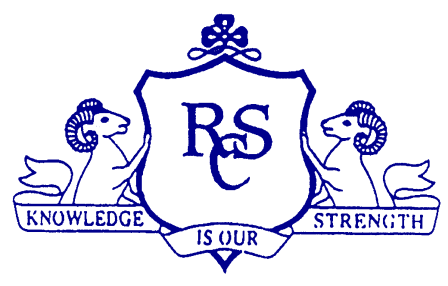 Student Name	______________________			Start Date: _____________From: 		Ramsgrange Community School			Contact: 	Ms Louise Walsh 051 389211It is the responsibility of the student to keep track of their attendance and punctuality while on work experience and to get this signed by their supervisor each day. Students will be requested to return this sheet at the end of the placement to their teacher for placement credit.DateStart TimeFinish TimeBreaktime 1Breaktime 2Supervisor SignatureAny Comments